		Dům dětí a mládeže Český Krumlov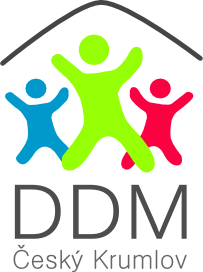 		Linecká 67, 381 01 Český Krumlovwww.ddmck.cz		720 044 590		pedagog@ddmck.czVÝSLEDKOVÁ LISTINAOkresního kola Olympiády v ČJ 2021/2022 II. kategorieze dne 29. 3. 2022; DDM Český Krumlov Pořadí		jméno			škola						počet bodů1. místo:	Kristýna Sypalová		SUPŠ, Anežka				432. místo:     	Emílie Tvarohová		Gymnázium ČK				403. místo:	Jakub Honetschläger		Gymnázium ČK				374. místo:	Jolana Hurná			Gymnázium ČK				32		David Stehlík			SUPŠ, Anežka				326. místo:	Eliška Kubínová			SUPŠ, Anežka				26_________________________________________________________________________________Porota: Mgr. Ilona Nová, Mgr. Jan KubešGratuluji výhercům a třem prvním, kteří postupují do KK v Českých Budějovicích.Děkuji členům poroty a všem, kteří se olympiády zúčastnili. V Českém Krumlově 29. 3. 2022zpracovala		Mgr. Pavla Marchalová, Ph.D.,pedagog DDM CKSOUTĚŽ BYLA PODPOŘENA MŠMT         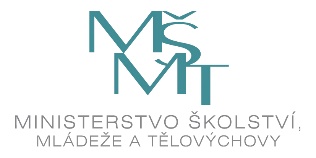 